Приложение 5.Ге́йзер  (от исл. geysa - хлынуть) - источник, периодически выбрасывающий фонтаны горячей воды и пара. Гейзеры являются одним из проявлений поздних стадий вулканизма.←→←→←→←→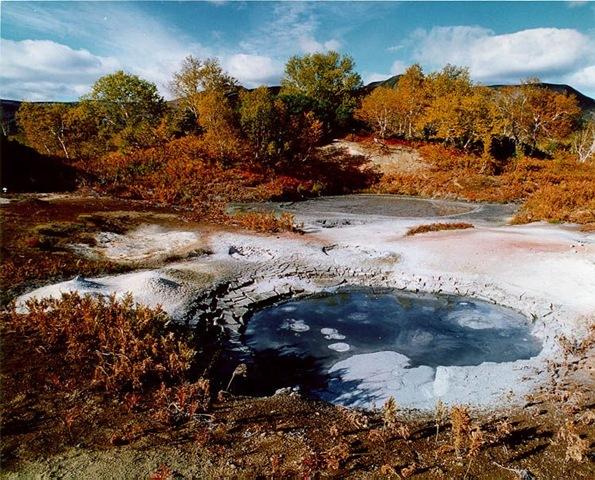 